Заявка на обслуживание кондиционеров.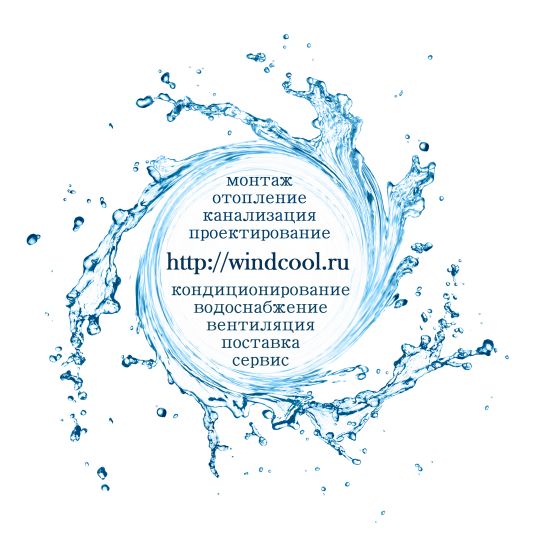 Рады видеть Вас в числе наших клиентов!Получив от Вас техническое задание (максимально полные исходные данные), мы получим возможность быстро, качественно и профессионально подобрать необходимое оборудование.Адрес для отправки заявки: info@windcool.ru,     5006043@mail.ru,Отдел продаж ООО «СТГ»: +7(495) 502-90-91Сведения о Заказчике (частное лицо или юридическое, наименование юр. лица)Местонахождение (фактический адрес)Контактная информацияФИО:Контактная информацияТел:Контактная информацияe-mail:Для ЧАСТНЫХ лиц – модель кондиционера, тип системы, мощность по холоду, количество по одному адресуДля КОРПОРАТИВНЫХ клиентов –Перечень оборудования, рассосредоточенность по адресамТип помещения (офис, серверная, комната, кухня, спальня, склад)Доступ к внутренним блокам (со стремянки, с лестницы 6 м, встроены в потолок)Доступ к наружным блокам(из окна, со стремянки, лестница 6 м, с автовышки, услуги альпинистов)Доступ осложнён козырьком, защитой разборной антивандальной)Комплекс стандартных работ (ТО) :Чистка внутреннего блока и дренажаЧистка наружного блокаДозаправкаСимптомы неисправностей, жалобы,предполагаемые ремонтные работыНаличие дополнительного оборудования: Помпа дренажнаяЗимний комплектВремя проведения работ, другиевозможные требованияДокументы, необходимые для допуска к работамНеобходим выезд специалиста для осмотра, осмечивания работ и составления коммерческого предложенияДополнительные сведения, которые считаете важным сообщить